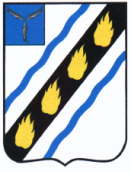 АДМИНИСТРАЦИЯ СОВЕТСКОГО МУНИЦИПАЛЬНОГО ОБРАЗОВАНИЯ 
СОВЕТСКОГО МУНИЦИПАЛЬНОГО РАЙОНА САРАТОВСКОЙ ОБЛАСТИПРОЕКТ-ПОСТАНОВЛЕНИЯот № ______От	№________р.п. СоветскоеО выявлении правообладателя ранее учтенного объекта недвижимостиВ соответствии со статьей 69.1 Федерального закона от 13.07.2015 года № 218-ФЗ «О государственной регистрации недвижимости» и руководствуясь Уставом Советского муниципального образования, администрация Советского муниципального образования ПОСТАНОВЛЯЕТ:1. В отношении квартиры общей площадью 99,7 кв.м., расположенной по адресу: Саратовская область, Советский район, р.п. Советское, ул. 2-я Надречная, д. 6, кв. 1, в качестве ее правообладателя, владеющего 2/3 части данного объекта недвижимости на праве собственности, выявлен:	- Бобров Сергей Николаевич, ….. г.р., место рождения: ….., паспорт гражданина Российской Федерации серия …. № …., выдан …. года, код подразделения …, СНИЛС …., проживающий по адресу: …..2. Право собственности Боброва Сергея Николаевича, на указанный в пункте 1 настоящего постановления объект недвижимости подтверждается договором на приватизацию жилого помещения от 10.02.1997 года.	3. Указанный в пункте 1 настоящего постановления объект недвижимости не прекратил существование, что подтверждается прилагаемым актом осмотра от …..4. Ведущему специалисту администрации Советского муниципального образования Тараненко Ю.А. осуществить действия по внесению необходимых изменений в сведения Единого государственного реестра недвижимости.5. Контроль исполнения настоящего постановления оставляю за собой.	6. Настоящее постановление вступает в силу со дня его подписания.Глава администрации Советского муниципального образования			        Е.В. ДьяконоваТараненко Ю.А.6 12 38Приложение к постановлению администрации Советского муниципального образования от № АКТ ОСМОТРАздания, сооружения или объекта незавершенного строительствапри выявлении правообладателей ранее учтенных объектов недвижимости«»20 г.№ 72Настоящий акт составлен в результате проведенного …. года в …часовуказываются дата и время осмотра (число, месяц, год, минуты, часы)осмотра объекта недвижимости (здания) квартирыуказывается вид объекта недвижимости: здание, сооружение, объект незавершенного строительствакадастровый (или иной государственный учетный) номер ….указывается при наличии кадастровый номер или иной государственный учетный номер (например, инвентарный) объекта недвижимостирасположенного по адресу: Саратовская область, Советский район, р.п. Советское, ул. 2-я Надречная, д. 6, кв. 1 указывается адрес объекта недвижимости (при наличии) либо место (при отсутствии адреса)на земельном участке с кадастровым номером________________________________________(при наличии)расположенном __________________________________________________________________указывается адрес или местонахождения земельного участкакомиссией по проведению осмотров зданий, сооружений или объектов незавершенного строительства при проведении мероприятий по выявлению правообладателей объектов недвижимости на территории Советского муниципального образования, утвержденной постановлением администрации Советского муниципального образования Советского муниципального района Саратовской области от 06.06.2022 № 73в составе:Дьяконовой Е.В. – главы администрации Советского муниципального образования Советского муниципального района Саратовской области, председателя комиссии;Тараненко Ю.А. – ведущего специалиста администрации Советского муниципального образования Советского муниципального района Саратовской области, секретаря комиссии; Сидоренко Т.В. – ведущего специалиста администрации Советского муниципального образования Советского муниципального района Саратовской области, члена комиссииприводится состав комиссии (фамилия, имя, отчество, должность каждого члена комиссии (при наличии)в присутствии лица, выявленного в качестве правообладателя указанного ранее учтенного объекта недвижимости.(указать нужное: «в присутствии» или «в отсутствие»)При осмотре осуществлена фотофиксация объекта недвижимости. Материалы фотофиксации прилагаются.Осмотр проведен в форме визуального осмотра с применением технических средств фотокамеры телефона версии Android «Redmi Note 12»Указать нужное «в форме визуального осмотра», «с применением технических средств», если осмотр проведен с применениемтехнических средств, дополнительно указываются наименование и модель использованного технического средстваВ результате проведенного осмотра установлено, что ранее учтенный объект недвижимостине прекратил свое существование.(указать нужное «прекратил свое существование», «не прекратил свое существование»)Приложение к акту осмотра здания, сооружения или объекта незавершенного строительства при выявлении правообладателя ранее учтенных объектов недвижимости от ..№ 7…Фототаблица (Саратовская область, Советский район, р.п. Советское, ул. 2-я Надречная, д. 6, кв. 1Подписи членов комиссии:Председатель комиссии__________________подписьЕ.В. Дьяконоварасшифровка подписиСекретарь комиссии__________________подписьЮ.А. Тараненкорасшифровка подписиЧлен комиссии__________________подписьТ.В. Сидоренкорасшифровка подписи